SHOALHAVEN EX SERVICEMEN’S CLUB LTDACN 000 845 358MINUTESMinutes of the 75th Annual General Meeting of SHOALHAVEN EX-SERVICEMEN’S CLUB LTD held at 10:00am on Sunday 26th June 2022 at the premises of the Club 157 Junction Street NOWRA New South WalesMeeting Opened at 10:02amPresent:In attendance; 46 members as per the register Guests: Mr Grant Gleeson (Returning Officer), Mrs Rebeka Schroder (Boothco Auditors) & Mr Bernie Brown (CEO & Secretary).Before the commencement of official business, Alan Bird took the opportunity of convening a minute’s silence to pay respects to those members who had passed in the last year. Apologies Dorothy Burns, Arthur Burns, Chris Allen, Ray Ganderton, Lynette Ganderton, Peter Morgan, Colin Bridgstock.Minutes of the 74th Annual General Meeting were presented to the membersBusiness Arising from the previous minutesNIL CorrespondenceNIL Correspondence received with reference to any matters arising from the prior AGM.Annual Report by President Mr Alan Bird stated that the Presidents Report for the year ended 31st March 2022 could be found on the websiteNotes: Floor was opened for questions.  No questions were asked.Adoption of Financial Report, Director’s Report and Auditor’s Report for the year ended 31st March 2022Presented by Mrs Rebeka Schroder (Boothco Auditors)Notes: The Financial Report can be found on the website, or a copy has been printed at the front. Lockdowns effected the ability for people to come down south. Therefore, it is difficult to compare ‘apples to apples’ (this year’s financials vs last year’s financials). Net banking clearances were up by 9.1%Bar sales were up by 16%. The club was supported by Job Saver from the Government by $553,000 during the lockdown period. The Club also sold 2 x houses at $296,000. Club expenses were up by 17.2% this year, with the largest increase overall being gaming operating expenses. What the Club was left with was a net profit $1.758 million this year versus a net profit from last year of $2.3 million. Still a very good result.Balance sheet: Total members funds of $34.4 millionTrade and receivables is higher than usual due to a settlement on the club’s 2 x investment properties. The club’s total plant and equipment is coming in at $38 million. Total club borrowings is $1.63 million for this year.  Down on last year’s by $4.7 million, which is a big drop.Employee provisions: Annual leave, sick leave and long service leave. Amount set aside is $791,000Overall, this is a healthy club balance sheet.In Summary, despite another year of significant challenges to the Club, the Club is in a good position moving forward. Congratulations to the Board and Bernie for another good year.Floor was opened for questions.  No questions were asked.Election of Board of DirectorsGrant Gleeson addressed members present to announce the following:Grant declared the following positions were returned and unopposedVice President (3 year term)		Nominated		SeconderWilliam Garrick	#3380			Alan Bird #11		Linda Bird #1729Vice President (1 year term)		Nominated		SeconderGregory Sturgiss #4314			Neville Whalan #7	John Newbold #18Notes: Congratulations to William and Gregory.2 vacancies to be filled – Director (3 year term).  Nominees are:Director (3 year term)			Nominated		SeconderJohn Newbold 	#18			William Garrick #3380	Neville Whalan #7	Director (3 year term)			Nominated		SeconderShayne Ashton 	#4676			Neville Whalan #7	Alan Bird #11Director (3 year term)			Nominated		SeconderDonald Mason	#1468			John Levitt #15480	Greg Sweet #5546Notes: Grant Gleeson declared that the votes had been tallied.Grant Gleeson declared that Shayne Ashton and John Newbold have been re-elected to the positions of Director. Congratulations to Shayne and John.  Commiserations to Donald Mason.Ordinary Resolutions To consider and if thought fit to pass the following Ordinary Resolutions:- Ordinary resolutions as follows:“That pursuant to Section 10(1) (i) of the Registered Club’s Act, which states as follows:-“(i)	A member of the Club whether or not he or she is a member of the governing body, or of any committee, of the Club shall not be entitled, under the rules of the Club or otherwise, to derive, directly or indirectly, any profit, benefit or advantage from the Club that is not offered equally to every full member of the Club.”The members of the Shoalhaven Ex-Servicemen’s Club Ltd approve that the Board of Directors and Senior Management, during the 12 month period following the 2022 Annual General Meeting, receive the following benefits:-a)	The Provision of reasonable meals and beverages at Board meetings.b)	The provision of reasonable expenses in travelling to and from Board meetings or any other constituted meetings or duties as approved by the Board from time to time on the production of invoices, receipts or other proper documentary evidence of such expenditure.c)	The provision to the Board of Directors and invited guests with two Board dinners per annum.d)	The reasonable cost of Directors & Spouse attending the Annual General Meeting of Clubs NSW and the RSL and Services Clubs Association per the training and study tour policy.e)	The reasonable cost of Directors & Spouse attending seminars, lectures, trade displays, organised study tours, fact finding tours and other similar events domestic or international as may be approved by the Board from time to time per the training and study tour policy. f)	The provision of a uniform consisting of a suit, shirts and a tie for Directors and Life Members.g)	The provision of a Christmas gift voucher of $50 to Directors and Life Members.h)	The provision to the Board of Directors and invited guests with a Certificate of Merit Presentation function.i)	The provision of reasonable expenditure on food and refreshments for Directors and Senior Management officers attending and/or entertaining dignitaries and/or guests of the Club at functions (whether on Club premises or otherwise) including the Presidents ANZAC Day Luncheon, The Annual Corporate Suppliers Golf Day and other marketing or promotional events or activities provided such expenditure is approved by the Board from time to time as being reasonable and properly incurred.j)	That all Club Directors receive, upon retiring from the Board and after having completed a minimum of five years continuous service, a farewell gift of appreciation to the value of $500.00 and an extra$100.00 per annum for each full year completed thereafter up to a maximum of $3,000.00 in recognition of conspicuous service rendered to the Club.”k)	Annual Honorarium – President $1,000, Treasurer $500And the members acknowledge that by passing this resolution the benefits listed above are not available to members generally.Notes: Floor was opened for questions.  No questions were asked.Special ResolutionsTo be passed, a Special Resolution must receive votes in favour from not less than three quarters (75%) of those members who, being eligible to do so, vote in person on the Special Resolution at the meeting.Only Life members and financial Club members can vote on the Special Resolutions.Under the Registered Clubs Act, members who are employees of the Club are not entitled to vote and proxy voting is prohibited.The Board of the Club recommends both Special Resolutions to members.[The First Special Resolution is to be read in conjunction with the notes to members set out below.]That the Constitution of Shoalhaven Ex Servicemens Club Limited be amended by:adding in the following new Rules 2.4 and 2.5 and by renumbering existing rule 2.4 as new Rule 2.6“2.4	Every member is bound by and must comply with the Constitution and By-laws of the Club and any other applicable determination, resolution or policy which may be made or passed by the Board.The Constitution and By-laws of the Club have effect as a contract between:the Club and each member; andthe Club and each director;each member and each other member,under which each person agrees to observe and perform the Constitution and By-laws so far as they apply to that person.”inserting the following new Rules 3.1(i), 3.1 (n) and 3.1 (p) and renumbering the remaining provisions of Rule3.1 accordingly:“3.1 (i) Financial member” means a member of the Club who has paid all joining fees, subscriptions, levies, and other payments to the Club by the relevant due dates.3.1 (n) “Non-financial member” means a member who has not paid all joining fees, subscriptions, levies, and other payments to the Club by the relevant due dates.3.1 (p) “Quarter” means a period of 3 months ending on 31 March, 30 June, 30 September, or 31 December.”deleting Rule 3.2 and renumbering the remaining provision of Rule 3 accordingly.deleting Rule 12.2 and inserting the following new Rule 12.2:“12.2	Should a person who is admitted as a Provisional member not be elected to membership of the Club:That person shall cease to be a Provisional member of the Club; andthe joining fee (if any) and subscription submitted with the nomination shall be returned to that person.”inserting the following new Rule 14.3 and renumbering the remaining provisions of Rule 14accordingly:“14.3 A person may be admitted to Temporary membership for a period of up to, but not exceeding seven (7) consecutive days (or such longer period as approved by the relevant regulatory body). A person admitted to Temporary membership under this Rule shall only be required to enter their relevant details in the register of Temporary members referred to in Rule 18.1 (c) on the first day that they enter the Club’s premises during that period.”inserting the following new Rules 15.4(c) and (d) and renumbering the remaining provisions of Rule15.4 accordingly:“(c)	the email address of the applicant;(d)	the telephone number of the applicant;”deleting the existing Rule 15.4(d) and renumbering the remaining provisions of Rule 15.4 accordinglyadding in the words, (if any) after the word, “subscription” where it appears in Rules 15.5 (a) and 15.7.deleting from Rule 15.8 the words “and address”.deleting Rule 16.1 and inserting the following new Rule 16.1:“16.1 For the purposes of section 30 (2B) of the Registered Clubs Act, the Board shall determine the joining fees, subscriptions, and other payments (excluding levies) payable by members of the Club.”deleting from Rule 17.1 the words “any member who is not a Financial Member (as defined in Rule 3.2)” and inserting the words “a Non-Financial member”.deleting Rule 18.1(a)(ii) and renumbering the remaining provisions accordingly.inserting new Rule 20.2(a)(ii) and renumbering the remaining provision accordingly:“(ii)  the particulars of the charge, including the alleged facts and circumstances which give rise to the charge against the member;”deleting from the new Rule 20.2(b) the words “by a prepaid letter sent by post to the member’s last known address” and inserting the words “at least” after the word “writing”:“(b)  The member charged shall be notified of the matters in paragraph (a) of this Rule 20.2 by notice in writing at least seven (7) days before the meeting of the Board at which the charge is to be heard.”inserting the following new Rule 20.2(c)(iii):“(iii)	call witnesses provided that:if a proposed witness fails to attend the hearing or provide evidence at the hearing, the Board can still hear and determine the charge; andthe Club cannot and will not force any person (including a member) proposed by the member charged as a witness to attend and provide evidence at the hearing. The member charged must act in an appropriate manner at the meeting (and in particular and without limitation, the member must not act in an offensive or disruptive manner).”inserting the following new Rules 20.2(d) and (e) and renumbering the remaining provisions accordingly:“(d)  If the chairperson determines (in their absolute discretion) that the member charged is not acting in an appropriate manner, the chairperson may issue the member charged with a warning regarding the member’s conduct and advise the member that if the member fails to comply with the warning, the member may be asked to leave the meeting and the Board will continue to consider and deal with the charge in the absence of the member.(e)   If the member charged does not comply with the warning given in accordance with paragraph(d) of this Rule, the chairperson (in their absolute discretion) may exclude the member charged from the meeting and continue to consider and deal with the charge in his or her absence.”deleting the existing Rule 20.2(g).inserting into the new Rule 20.2(g) the word “may” after the word “Board”, and deleting the words “must come to a decision as to whether the member is guilty or not of the charge” and inserting the following new Rules 20.2(g)(i) and (ii):“(i)	immediately come to a decision as to the member’s guilt in relation to the charge; or(ii)	advise the member that the Board requires additional time to consider the evidence put before it in order to determine whether or not the member is guilty of the charge.”inserting the following new Rule 20.2(h):“(h)	After the Board has come to a decision as to the member’s guilt in relation to the charge it must:in the case of a decision under Rule 20.2(g)(i) of this Rule, immediately inform the member of the Board’s decision; orin the case of a decision under Rule 20.2(g)(ii), inform the member of the Board’s decision in writing within seven (7) days of the date of the decision of the Board.”deleting from new Rule 20.2(i) the words “and is at the meeting” after the word “guilty,” and the words “at the meeting” after the word “opportunity” and inserting at the end of the Rule “The Board shall, in its absolute discretion, determine whether or not the member will address the issue of penalty:At the meeting or afterwards; andby way of verbal or written submissions or a combination of thereof.”inserting new Rule 20.2(j):“(j)  After the Board has made a decision on the issue of penalty, the Board must advise the member of its decision.”deleting from new Rule 20.2(k) the words “by secret ballot”.inserting the following new Rule 20.2(n):“(n)  The Board may authorise the Secretary and other persons to attend the meeting to assist the Board in considering and dealing with the charge, but those persons shall not be entitled to vote at the meeting.”inserting new Rule 20.3 and renumbering the remaining provisions accordingly:“20.3  The outcome of disciplinary proceedings shall not be invalidated or voided if the procedure set out in Rule 20.2 is not strictly complied with provided that there was no substantive injustice for the member charged.”deleting from new Rule 20.4 the words “or for five (5) weeks whichever is the sooner”.deleting Rule 27.4 and inserting new Rule 27.4:“27.4	A member who:is an employee; oris currently under suspension pursuant to Rules 20 and 21;is not a financial member;has been cited to appear before the Board or the Board’s duly constituted disciplinary committee on any charge and has been found guilty of such charge and either expelled or suspended for a period in excess of three (3) months within the period of two (2) years immediately prior to the date determined for the next Annual General Meeting; orhas at any time been convicted of an indictable offence; oris a former employee of the Club whose services were terminated by the Club for misconduct;was an employee of the Club, or any club that has amalgamated with the Club, within the period of five (5) years prior to nomination, election, or appointment to the Board;is disqualified from being a director by reason of any order or declaration made under the Act, Liquor Act, Registered Clubs Act, or any other applicable legislation;is of unsound mind or whose person or estate is liable to be dealt with any way under the law relating to mental health;is prohibited from being a director by reason of any order or declaration made under the Act, Liquor Act, Registered Clubs Act, or any other applicable legislation;has been convicted of an indictable offence (irrespective of whether or not a conviction was actually recorded) but it does not include a spent conviction (as defined in the Criminal Records Act 1991);is a current contractor of the Club or a director, secretary, employee, or business owner of a contractor;was a contractor of the Club or a director, secretary, employee, or business owner of a contractor immediately preceding the proposed date of election or appointment to the Board.shall not be eligible to stand for or be elected or appointed to the Board.”(aa)	inserting new Rule 27:7“A member shall not be entitled to be elected or appointed to the Board if he or she does not hold a Director Identification Number on the proposed date of election or appointment to the Board.”(ab)	inserting the following new Rules 28.1(d) to (g) inclusive and renumbering the remaining provisions:“(d)	The nomination form shall be:In writing; andin such form and contain such particulars as determined by the Board from time to time (including without limitation, may require certain information to be supported by a statutory declaration);Candidates are responsible for ensuring that they have correctly completed their nomination form and the Club is not required to notify candidates of an incorrectly completed nomination form.The receipt of a nomination form by the Club does not constitute an acknowledgement by the Club that the nomination form has been completed correctly.The failure to complete the nomination form correctly may result in a candidate being ineligible to nominate for election to the board.”(ac)	inserting the following new Rules 28.1(o) to (q) inclusive and renumbering the remaining provisions:“(o)  If there be more than the required number nominated for any position an election shall take place in respect of that position.If a member who has been nominated for more than one office is elected to a senior office, the member shall be eliminated from the election for the junior office. For the purposes of this Rule 28.1 the order of seniority shall be:Chairperson;Vice Chairperson;Ordinary director.If an election is required pursuant to rule 28.1(o), the following shall apply:A ballot paper shall be prepared with the order of the names of the nominees determined by lot conducted by the Returning Officer;At least five (5) days before the commencement of voting, the Club must display a notice on the Club’s website and on the Club noticeboard which confirms:the approved method of voting – which may include voting by electronic means; andthe procedures to be followed for voting;the dates and times when members can vote;any other details which may be required for voting.”(ad)	inserting the following new Rule 28.1(gg):“(gg)  If the election of the Board is to be conducted electronically, members will be able to vote either by using their own personal computer or other electronic device without having to attend the Club’s premises or by using a designated computer or other electronic device at the Club’s premises.”(ae)	inserting new Rule 28.3:“The election of the Board (including without limitation, the results of the election of the Board) shall not be invalidated or voided if the procedure in Rule 28.1 is not strictly complied with provided there is no substantive injustice for any candidates.”(af)	inserting new Rule 29.3(a) and renumbering the remaining provisions accordingly:“(a)  delegate any of its powers to directors, members, employees, committees, sub clubs or any combination thereof;”(ag)	inserting new Rule 29.3(h):“issue requests and directions to members which may be reasonably required for the proper conduct and management of the Club.”(ah)	inserting new Rule 29.10 and renumbering the remaining provisions accordingly:“The Board shall have the power to dissolve committees or remove committee members from office.”(ai)	inserting new Rule 29.11(f):“(f) dissolve Sub clubs or remove committee members from office of Sub Clubs.”(aj)	inserting new Rule 29.18 and renumbering the remaining provisions accordingly:“All assets in possession and control of a Sub Club (including cash reserves) are owned by the Club.”(ak)	deleting in Rule 30.1 the words “calendar month” and inserting the word “Quarter”. (al)	inserting the following new Rule 35.1(a):“(a)	dies;”(am) deleting the new Rule 35.1(d) and inserting the following new Rule 35.1(d) as follows:“(d)  is absent from meetings of the Board for a continuous period of ninety (90) days (calculated from the last meeting of the Board attended) without the prior written consent of the Board unless the Board determines that their office is not vacant as a result of that absence.”(an)	deleting from Rule 35.1(e) the words “given to the Secretary” after the word “writing”. (ao)	inserting the following new Rules 35.1(j) to (p) inclusive as follows:“(j) was not eligible to stand for or be elected or appointed to the Board.ceases to hold the necessary qualifications to be elected or appointed to the Board.is convicted of an indictable offence (unless no conviction is recorded).is not a Financial member of the Club.is found guilty of a disciplinary charge and suspended from membership of the Club for a period exceeding three (3) months.Is removed from office as a director in accordance with the Act and this Constitution.does not hold a Director Identification Number (unless exempted from doing so).”(ap) inserting new Rule 36.19 as follows and renumbering the remaining provisions:“36.19 The chairperson:is responsible for the conduct of the general meeting; andshall determine the procedures to be adopted and followed at the meeting;may refuse a member admission to a general meeting or require a member to leave a general meeting if in his or her opinion, the member is not complying with reasonable directions and/or is acting in an offensive and disruptive manner at the meeting.”(aq)	amending the heading above Rule 36.37 to read as follows “Adjournment of and use of Technology for General Meetings.”(ar)	inserting the following new Rule 36.44 as follows:“36.44 If permitted by the Act, the Club may hold virtual only general meetings or Annual General Meetings. The provisions of the Act shall apply to such meetings and to the extent of any inconsistencies between the Act and the Constitution, the provisions of the Act shall prevail.”(as) deleting Rules 44.1 to 44.3 inclusive and inserting the following new Rules 44.1 to 44.4 inclusive:“44.1  Without limiting the provisions of the Corporations Act, a notice may be given by the Club to any member either:personally; orby sending it by post to the address of the member;by sending it to the electronic address of the member;by sending the member sufficient information (either electronically or in physical form) to access the notice electronically, including by way of a text message containing a hyperlink to access the notice or a postcard to the member’s address containing instructions on how to access the notice.Where a notice is sent to a member in accordance with Rule 44.1(a), the notice is deemed to be received on the day it is given to the member.Where a notice is sent to a member in accordance with Rules 44.1(b) and (c), the notice shall be deemed to have been received by the members on the day following that on which the notice was sent.Where a notice is sent to a member in accordance with Rule 44.1(d), the notice shall be deemed to have been received by the member on the day following that on which the Club provided the member with the relevant information to access the notice.”(at) inserting new heading and Rule 48 as follows:“48.	MEETINGS AND VOTINGIn accordance with section 30C (3) of the Registered Clubs Act, the Club, the Board, or a committee of the Club may (but is not required to):distribute a notice of, or information about, a meeting or election of the Club, the Board, or a committee of the Club by electronic means, and/orhold a meeting at which all or some persons attend by electronic means but only if a person who speaks at the meeting can be heard by the other persons attending;allow a person entitled to vote at a meeting of the Club, the Board, or a committee of the Club.to vote in person or by electronic means.If there is any inconsistency between Rule 48.1 and any other provision of this Constitution, Rule 48.1 shall prevail to the extent of that inconsistency.”Notes to Members on the First Special ResolutionThe First Special Resolution proposes a series of amendments to the Club’s Constitution to bring it into line with best practice and the requirements of the Corporations Act, Liquor Act and Registered Clubs Act (RCA).Paragraph (a) amends Rule 2 to clarify that each member is bound by the Constitution, and it operates as a contract between the Club and each member, the Club, and each Director and between each member and each other member.Paragraphs (a) and (c) amends the definitions used in the Constitution.Paragraph (d) removes the 6-week time limit on a person’s application for Provisional membership.Paragraph (d) relates to changes to Temporary membership to bring into line with the RCA.Paragraphs (f) (g) and (i) adopt recent amendments to the RCA which remove the requirement to obtain details of a new members occupation and having to put the address on the Notice board for a new member. The club will also collect the email address and mobile number for new members.Paragraphs (j) and (h) amends the provision dealing with member subscriptions to remove the requirement to charge an annual subscription fee of no less than a minimum of $2.00. This requirement has recently been removed from the RCA.Paragraph (j) set out the restrictions on the rights and privileges of non-financial members.Paragraphs (l) amends the membership register requirements to reflect the RCA.Paragraphs (m) to (x) inclusive amend the existing provisions relating to disciplinary matters to bring the Constitution into line with best practice.Paragraph (y) amends the provision dealing with the provisional suspension of membership pending a disciplinary hearing in rule 20.4 so that the provisional suspension will last until the hearing of the disciplinary hearing and not end within 5 weeks if the hearing has not taken place.Paragraph (z) sets out additional grounds upon which a member will be ineligible to be elected to the board including if they are a contractor to the Club or an employee of a contractor.Paragraph (aa) inserts a new rule 27.7 which requires all directors to have a Director Identification Number as required under the Corporations Act.Paragraph (bb) simply clarifies that a failure to strictly follow all the procedures in the Constitution in relation to the election of the board does not invalidate the election process.Paragraph (cc) and (dd) insert some usual provisions dealing with the election of the Board and also provides that the Board in the future may introduce voting in the election of the Board using electronic means.Paragraph (ee) adds a new provision which provides that an election will not be invalid if some of the procedures have not been followed provided there has been no substantive injustice for any of the candidates.Paragraphs (ff) to (jj) amend existing provisions relating to the powers of the Board to bring the Constitution into line with best practice. The powers of the Board remain unchanged.Paragraph (kk) amends existing Rule to allow the Board to meet whenever required but at least once every 3 months. This reflects a recent change to the RCA which removed the requirement for the board of a club to meet at least once a month and replaced it with a requirement to meet at least once every 3 months.Paragraphs (ll) up to and including (oo) amends Rules which deals with the grounds upon which a casual vacancy on the Board of the Club will arise.Paragraph (pp) [insert] adds a new Rule 36.19 which sets out the powers of the chairperson of a general meeting in more detail which reflects the general law.Paragraph (qq) simply amends the Heading to rule 36.37.Paragraph (rr) allows the Club to hold virtual meetings if ever required in the future which is allowed under the Corporations Act.Paragraphs (ss) and (tt) amend existing provisions regarding notices to members to bring the Constitution into line with the Corporations Act and adds a new Rule 48 which reflects recent changes to the RCA including allowing the Club to send Notice of a general meeting and documents relating to a meeting electronically.SECOND SPECIAL RESOLUTION[The Second Special Resolution is to be read in conjunction with the notes to members set out below.]inserting the following new Rule 12.5:“12.5 The Secretary or senior employee then on duty may refuse a Provisional member admission to the Club’s premises or terminate the membership of any Provisional member at any time without notice and without having to provide any reason. If the membership of a Provisional member is terminated in accordance with this Rule, the Club must return any joining fee and annual subscription (if any) paid by the Provisional member when applying for membership of the Club.”inserting the following new Rule 20A:“20A.	ADDITIONAL DISCIPLINARY POWERS OF SECRETARY20A.1 If, in the opinion of the Secretary (or his or her delegate), a member has engaged in conduct that is unbecoming of a member or prejudicial to the interests of the Club, then the Secretary (or his or her delegate) may suspend the member from some or all rights and privileges as a member of the Club for a period of up to twelve (12) months.20A.2 In respect of any suspension pursuant to Rule 20A.1, the requirements of Rules 20.1 to 20.2 shall not apply.20A.3  If the Secretary (or his or her delegate) exercises the power pursuant to Rule 20A.1, the Secretary (or his or her delegate) must notify the member (by notice in writing) that:the member has been suspended as a member of the Club; andthe period of suspension;the privileges of membership which have been suspended; andif the member wishes to do so, the member may request by notice in writing sent to the Secretary) the matter be dealt with by the Board pursuant to Rules 20.1 to 20.2.20A.4	If a member submits a request under Rule 20A.3(d):the member shall remain suspended until such time as the charge is heard and determined by the Board; andthe Club must commence disciplinary proceedings against the member in accordance with the requirements of Rule 20.20A.5  The determination of the Board in respect of those disciplinary proceedings shall be in substitution for and to the exclusion of any suspension imposed by the Secretary (or his or her delegate).20A.6  This Rule 20A applies to Full members only and it does not limit or restrict the Club from exercising the powers contained in Rule 21 of this Constitution and the powers contained in section 77 of the Liquor Act.”Notes to Members on the Second Special ResolutionParagraph (a) inserts a new rule 12,5 which clarifies that the Secretary of the Club can refuse admission to or terminate the membership of a Provisional member. A Provisional member is a person who has applied for membership of the Club and is awaiting a decision of the Board to approve the application. Once a Provisional member is approved as a member, they cease to be a Provisional member and this rule will not apply to them as it only applies to Provisional members. The powers in this rule will no doubt only be used where the behaviour and or conduct of a Provisional member is such that they should not be allowed to come into the Club or in the case of serious matters they should not be allowed to become a member of the Club.Paragraph (b) will introduce new rules 20A.1 to 20A.7 giving additional power to the Secretary to discipline members and give a suspension for up to 12 months with the right in the member to request that the matter be heard before the Board in the usual way.Floor was opened for questions about 1st and 2nd Special Resolutions.  No questions were asked.Alan Bird congratulated the returning Directors. Mr Alan Bird closed the meeting at 10:20am and opened the floor for General BusinessAny other General Business the meeting may approveFloor was opened for General Business.  No General Business.Notes:Alan Bird thanked the other Board members for a marvelous year.  Alan stated that we have never lost the idea of what the club was formed for, which is The Ex-Servicemens.Meeting Closed at 10:22amSHOALHAVEN EX SERVICEMEN’S CLUB LTDABN 81 001 845 358NOTICE is hereby given that at the Annual General Meeting of SHOALHAVEN EX SERVICEMEN’S CLUB LIMITED to be held on Sunday 26th June 2022 commencing at 10am at the premises of the Club, 157 Junction Street Nowra, New South Wales the members will be asked to consider and if thought fit pass the Special Resolutions set out below.Dated: 5th June 2022By direction of the Board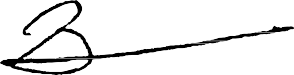 Bernie BrownMotion that apologies received from the above noted list - CARRIEDMotion that apologies received from the above noted list - CARRIEDMotion that apologies received from the above noted list - CARRIEDMotion that apologies received from the above noted list - CARRIEDMoved:Richard LydonSeconded:John EdwardsMotion to accept the previous minutes - CARRIEDMotion to accept the previous minutes - CARRIEDMotion to accept the previous minutes - CARRIEDMotion to accept the previous minutes - CARRIEDMoved:Colin NewboldSeconded:Neville WhalanMotion to accept the Presidents Report - CARRIEDMotion to accept the Presidents Report - CARRIEDMotion to accept the Presidents Report - CARRIEDMotion to accept the Presidents Report - CARRIEDMoved:Greg SturgissSeconded:William GarrickMotion to approve the Financial Report, Director’s Report and Auditor’s Report - CARRIEDMotion to approve the Financial Report, Director’s Report and Auditor’s Report - CARRIEDMotion to approve the Financial Report, Director’s Report and Auditor’s Report - CARRIEDMotion to approve the Financial Report, Director’s Report and Auditor’s Report - CARRIEDMoved:William GarrickSeconded:Neil MontgomeryAppointed as a Director:Shayne AshtonRemoved as a Director (if applicable):N/AAppointed as a Director:John NewboldResults of the general election: Motion to receive the results of the ballot for positions of Directors and declare the successful nominees elected - CARRIED Results of the general election: Motion to receive the results of the ballot for positions of Directors and declare the successful nominees elected - CARRIED Results of the general election: Motion to receive the results of the ballot for positions of Directors and declare the successful nominees elected - CARRIED Results of the general election: Motion to receive the results of the ballot for positions of Directors and declare the successful nominees elected - CARRIED Moved:Neil MillerSeconded:William GarrickResults of the general election: Motion to destroy the ballot papers - CARRIEDResults of the general election: Motion to destroy the ballot papers - CARRIEDResults of the general election: Motion to destroy the ballot papers - CARRIEDResults of the general election: Motion to destroy the ballot papers - CARRIEDMoved:Neil MillerSeconded:William GarrickMotion to approve Ordinary Resolutions – CARRIED UNANIMOUSLYMotion to approve Ordinary Resolutions – CARRIED UNANIMOUSLYMotion to approve Ordinary Resolutions – CARRIED UNANIMOUSLYMotion to approve Ordinary Resolutions – CARRIED UNANIMOUSLYMoved:Alan BirdSeconded:John EdwardsMotion to approve 1st Special Resolutions – UNANIMOUSLY CARRIEDMotion to approve 1st Special Resolutions – UNANIMOUSLY CARRIEDMotion to approve 1st Special Resolutions – UNANIMOUSLY CARRIEDMotion to approve 1st Special Resolutions – UNANIMOUSLY CARRIEDMoved:Alan BirdSeconded:William GarrickMotion to approve 2nd Special Resolutions – UNANIMOUSLY CARRIEDMotion to approve 2nd Special Resolutions – UNANIMOUSLY CARRIEDMotion to approve 2nd Special Resolutions – UNANIMOUSLY CARRIEDMotion to approve 2nd Special Resolutions – UNANIMOUSLY CARRIEDMoved:Alan BirdSeconded:Richard Lydon